Data sporządzenia pisma:Warszawa, 26 października 2017 r.Dotyczy: Informacja o wyborze oferty najkorzystniejszej w postępowaniu nr COPE/18/2017, którego przedmiotem jest dostawa materiałów promocyjnych FAMI i FBW w części II FAMI.Działając na podstawie art. 92 ust. 1 ustawy z dnia 29 stycznia 2004 - Prawo zamówień publicznych (Dz.U. z 2015 poz. 2164 z późn. zm.), zwaną dalej „pzp”, zamawiający informuje, że w postępowaniu na „Dostawę materiałów promocyjnych FAMI i FBW” nr sprawy: COPE/18/2017 dokonał wyboru oferty najkorzystniejszej w części II FAMI.W ramach części II FAMI otrzymano następujące oferty:PPHU LIR Elżbieta Zajet, ul. Grunwaldzka 2, 82-300 Elbląg; cena oferty w części II FAMI wynosi 30525 zł;Arp Studio s.c., Przemysław Kiljański, Andrzej Gmitrzuk, ul. Panieńska 5/30, 03-704 Warszawa; cena oferty w części II FAMI wynosi 16102,75 złAgencja Reklamowa KSR s.c., Aneta Kuch, Joanna Sojecka, ul. Perkuna 54/41, 04-180 Warszawa; cena oferty w części II FAMI wynosi 24383,57 zł. W toku badania oferty stwierdzono nieprawidłowe zsumowanie pozycji kosztorysu. Zostało to poprawione jako oczywista omyłka rachunkowa. Faktyczna wartość oferty w tej części wyniosła 19841,57.BTL ONE sp. z o.o., ul. Wierzbięcice 44a, lok. 21b, 61-568 Poznań; cena oferty w części II FAMI wynosi 19720 zł.Zamwiajający dokonał oceny złożonych ofert zgodnie z kryteriami określonymi w SIWZ tj. cena (50%) oraz jakość zaoferowanych produktów na przykładzie wagi do bagażu oraz parasola odwróconego (50%). Wynik oceny przedstawia poniższa tabela.Ofertę najkorzystniejszą złożyła firma Arp Studio s.c., Przemysław Kiljański, Andrzej Gmitrzuk, ul. Panieńska 5/30, 03-704 Warszawa. Łącznie oferta uzyskała 100 pkt i zgodnie z art. 91 ust 1 pzp została uznana za najkorzystniejszą.Zamawiający odrzucił ofertę złożoną przez PPHU LIR Elżbieta Zajet, ul. Grunwaldzka 2, 82-300 Elbląg 
na podstawie art. 89 ust 1 pkt 2 pzp. Zamawiający formułując kryteria oceny ofert w zakresie kryterium „cena” posłużył się wzorem wykorzystującym funkcję logarytmu naturalnego. Wzór zakłada przyrównanie złożonych ofert do określonego budżetu zamawiającego, który w został wskazany w pkt 10.1 SIWZ i dla części II FAMI wynosił 25000 zł brutto. Przyjęcie tej metody uniemożliwia przyznania punktów zgodnie ze wzorem tym ofertom, których wartość jest większa niż budżet zamawiającego określony w SIWZ. Jednocześnie zamawiający zawarł pouczenie w pkt 10.1 SIWZ, że oferta, której cena w danej części przekroczy budżet zamawiającego, zostanie uznana za niezgodną z treścią SIWZ i odrzucona na podstawie art. 89 ust 1 pkt 2 pzp w zakresie tej części zamówienia. Oferta złożona przez firmę PPHU LIR Elżbieta Zajet, ul. Grunwaldzka 2, 82-300 Elbląg, w części II FAMI została skalkulowana na kwotę 30525,25 zł brutto, zatem nie może podlegać ocenie zgodnie z zasadami przyjętymi w SIWZ i podlega odrzuceniu na podstawie art. 89 ust 1 pkt 2 pzp.Zamawiający dziękuje wszystkim wykonawcom za udział w postępowaniu, jednocześnie informuje, że umowa 
w sprawie zamówienia publicznego zostanie zawarta po upływie terminu, o którym mowa w art. 94 ust 1 pkt 2 pzp tj. nie wcześniej niż po upływie 5 dni od dnia przekazania wykonawcom informacji o wyborze oferty najkorzystniejszej. Wszystkie próbki, z wyłączeniem próbek złożonych wraz z ofertą najkorzystniejszą, zostaną Państwu zwrócone po uzgodnieniu szczegółów odbioru z osobą odpowiedzialną za przedmiotowe postępowanie. Z poważaniem,Dokument podpisany kwalifikowanympodpisem elektronicznymSylwia TyszkoWz Dyrektora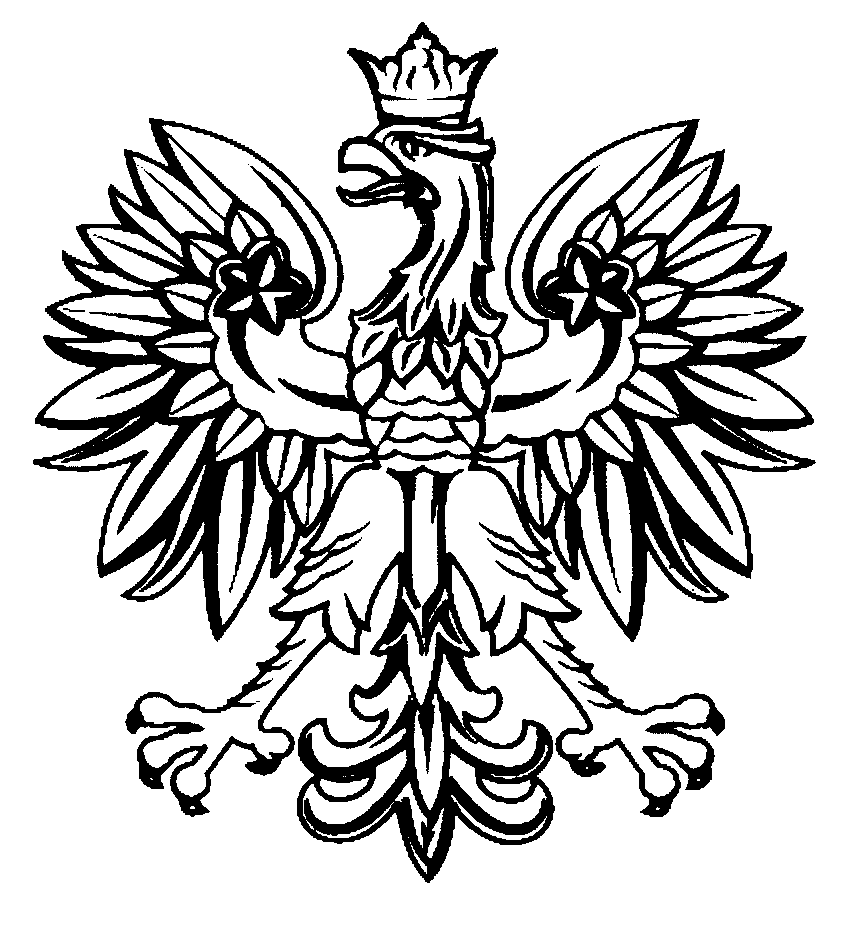 CENTRUM OBSŁUGIPROJEKTÓW EUROPEJSKICHMINISTERSTWASPRAW WEWNĘTRZNYCHI ADMINISTRACJIWykonawcaCenaPunkty kryterium „cena”Maks. 50Punkty podkryterium „jakość”Waga do bagażuPunkty podkryterium „jakość”Parasol odwróconyPunkty kryterium „jakość”Maks. 50Ocena końcowa ofertyAgencja Reklamowa KSR s.c.19841,5747,0010105097,00ARP Studio s.c.16102,7550,00101050100,00BTL One sp. z o.o.19720,0047,1310105097,13PPHU LIR Elżbieta Zajet30525,25wartość oferty przekracza budżet zamawiającego wskazany w SIWZwartość oferty przekracza budżet zamawiającego wskazany w SIWZwartość oferty przekracza budżet zamawiającego wskazany w SIWZwartość oferty przekracza budżet zamawiającego wskazany w SIWZwartość oferty przekracza budżet zamawiającego wskazany w SIWZ